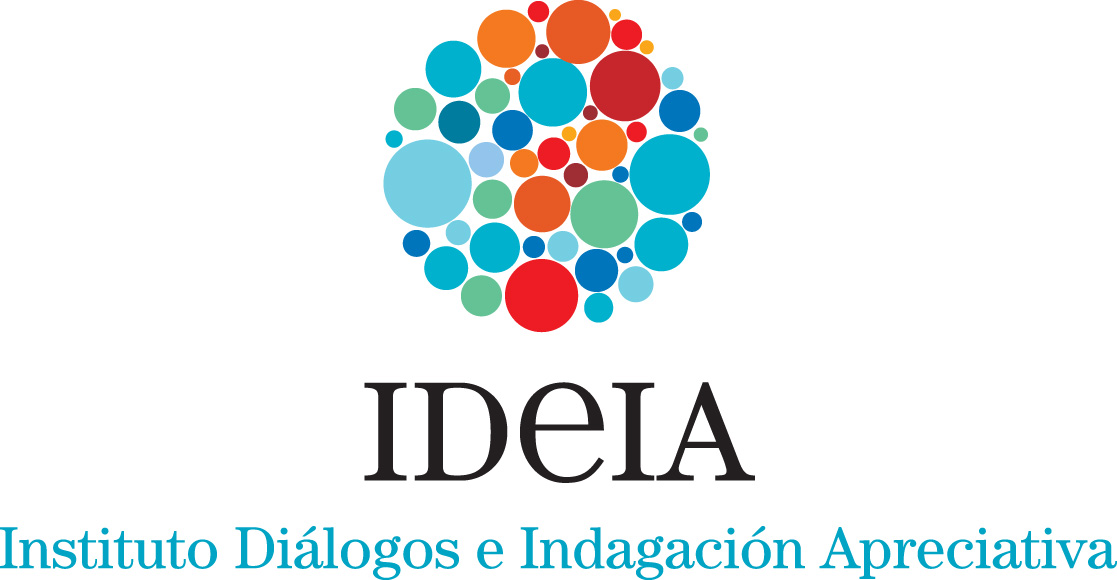 FORMACIÓN FUNDAMENTOS INDAGACIÓN APRECIATIVAPor Miriam SubiranaInstituto IDeIAPelai 44, 6º. Barcelonainfo@institutoideia.es +34 93 301 8195HOJA DE INSCRIPCIÓN    Inscripción – 675€ (más iva y/o irpf según receptor de factura)    Inscripción y pago antes del 10 de enero 2020, 595 €Consultar precios para más de una persona de la misma organización y para organizaciones del 3er sector. Inscripción para la fase II prácticas, Barcelona, 21 y 22 de octubre - 900€(incluye dos jornadas de capacitación, dos sesiones de mentoring individuales, dos sesiones grupales de supervisión on line posteriores al curso). Inscripción Fase I y Fase II antes del 10 de enero 1395 €           Inscripción Fase I, II y III total 2500. Antes del 10 de enero total 2245Datos ParticipanteNombre:	Apellidos:	C.I.F./D.N.I: (para factura)Dirección:	Cód. postal:				Ciudad:		Tel. móvil:	E-mail:	Profesión:				Cargo:	Institución o empresa:Fecha de inscripción:Las inscripciones serán confirmadas por e-mail.  El precio incluye la documentación que se facilitará a los participantes, el café/té en las pausas y el curso. Realizar paga y señal de 200€ para la reserva. Plazas limitadas por riguroso orden de inscripción.Forma de pago:	Transferencia a nombre de Miriam SubiranaCuenta	“Triodos Bank”: ES25 1491 0001 27 1008784520Swift: BIC TRIOESMMXXX  Banco: Triodos Bank. C. José Echegaray 5, Parque empresarial Las Rozas. 28230 Madrid (Indicar nombre del participante en la transferencia)